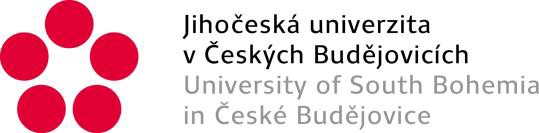 VÝŠE STIPENDIÍ PRO PROGRAM ERASMUS+ - STUDENTIAMOUNT OF ERASMUS + SCHOLARSHIPS - STUDENTS Krátkodobá doktorandská mobilita/Short-term PhD mobility (5 – 30 dní/days):ZEMĚ/StateStudijní pobyt/ Study placementEUR/měsícEuros per monthPraktická stáž/ TraneeshipEUR/měsícEuros per monthDánsko, Finsko, Island, Irsko, Lichtenštejnsko, Lucembursko, Norsko, ŠvédskoDenmark, Finland, Iceland, Ireland, Liechtenstein, Luxembourg, Norway, SwedenStudijní pobyt/ Study placement600Praktická stáž/ Traneeship750Studijní pobyt/ Study placement600Praktická stáž/ Traneeship750Belgie, Francie, Itálie, Kypr, Malta, Německo, Nizozemsko, Portugalsko, Rakousko, Řecko, ŠpanělskoBelgium, France, Italy, Cyprus, Malta, Germany, the Netherlands, Portugal, Austria, Greece, SpainStudijní pobyt/ Study placement600Praktická stáž/ Traneeship750Bulharsko, Chorvatsko, Estonsko, Maďarsko, Lotyšsko, Litva, Polsko, Rumunsko, Srbsko, Slovinsko, Slovensko, Severní Makedonie, TureckoBulgaria, Croatia, Estonia, Hungary, Latvia, Lithuania, Poland, Romania, Serbia, Slovenia, Slovakia, Northern Macedonia, TurkeyStudijní pobyt/ Study placement480Praktická stáž/ Traneeship630DÉLKA MOBILITYLength of mobilityEUR/denEuros per daydo 14. dne aktivity/ till 14th day7915. - 30. den aktivity/ 15th – 30th day56